Vadovaudamasi Lietuvos Respublikos vietos savivaldos įstatymo 16 straipsnio 2 dalies 26 punktu, Pagėgių savivaldybei nuosavybės teise priklausančio turto valdymo, naudojimo ir disponavimo juo tvarkos aprašo, patvirtinto Pagėgių savivaldybės tarybos 2015 m. vasario 10 d. sprendimu Nr. T-27 „Dėl Pagėgių savivaldybei nuosavybės teise priklausančio turto valdymo, naudojimo ir disponavimo juo tvarkos aprašo patvirtinimo“, 9.2 papunkčiu ir 12 punktu, Pagėgių savivaldybės taryba n u s p r e n d ž i a:1. Perduoti Pagėgių savivaldybės administracijai valdyti patikėjimo teise Pagėgių savivaldybei nuosavybės teise priklausantį ilgalaikį materialųjį turtą − gyvenamąjį namą, kurio unikalus Nr. 8898-5002-7018, bendras plotas − 191,97 kv. m, žymėjimas plane 1A1ž(p), kadastro duomenų fiksavimo data 2013-07-15 ir sandėlį, kurio unikalus Nr. 8898-5002-7029, užstatytas plotas − 97,90 kv. m, žymėjimas plane 2I1b,  kadastro duomenų fiksavimo data 1999-10-14, registro Nr. 50/121456, esančius Šviesos g. 5, Mažaičių k., Stoniškių sen., Pagėgių sav.	2. Įpareigoti Pagėgių savivaldybės merą (jam nesant − mero pavaduotoją) ir Pagėgių savivaldybės administracijos direktorių (jam nesant − direktoriaus pavaduotoją) pasirašyti turto perdavimo – priėmimo aktus.  	3. Sprendimą paskelbti Pagėgių savivaldybės interneto svetainėje www.pagegiai.lt.	Šis sprendimas gali būti skundžiamas Regionų apygardos administracinio teismo Klaipėdos rūmams (Galinio Pylimo g. 9, 91230 Klaipėda) Lietuvos Respublikos administracinių bylų teisenos įstatymo nustatyta tvarka per 1 (vieną) mėnesį nuo sprendimo paskelbimo ar įteikimo suinteresuotiems asmenims  dienos. SUDERINTA:Administracijos direktorė                                                                                   Jūratė Mažutienė  Dokumentų valdymo ir teisės skyriaus vyriausiasis specialistas                       Valdas Vytuvis Civilinės metrikacijos ir viešosios tvarkos skyriaus vyriausioji specialistė − kalbos ir archyvo tvarkytoja                                        Laimutė Mickevičienė  Parengė Laimutė Šegždienė,Turto ir ūkio skyriaus vedėjo pavaduotoja        Pagėgių savivaldybės tarybos                                                                                                veiklos reglamento                                                                                 2 priedasSPRENDIMO PROJEKTO „dėl GYVENAMOJO NAMO ir sandėlio perdavimo valdyti patikėjimo teise  pagėgių savivaldybės ADMINISTRACIJAI“AIŠKINAMASIS RAŠTAS2019-07-04	1. Parengto projekto tikslai ir uždaviniai: perduoti gyvenamąjį namą ir sandėlį valdyti patikėjimo teise Pagėgių savivaldybės administracijai.     	 2. Kaip šiuo metu yra sureguliuoti projekte aptarti klausimai: Pagėgių savivaldybei nuosavybės teise priklausančio turto savininkas yra savivaldybės taryba, o turto valdytojo funkciją atlieka savivaldybės administracija.      	 3. Kokių teigiamų rezultatų laukiama:       	 4. Galimos neigiamos priimto projekto pasekmės ir kokių priemonių reikėtų imtis, kad tokių pasekmių būtų išvengta:  priėmus sprendimą neigiamų pasekmių nenumatoma.     	5. Kokius galiojančius aktus (tarybos, mero, savivaldybės administracijos direktoriaus) reikėtų pakeisti ir panaikinti, priėmus sprendimą pagal teikiamą projektą.       	 6. Jeigu priimtam sprendimui reikės kito tarybos sprendimo, mero potvarkio ar administracijos direktoriaus įsakymo, kas ir kada juos turėtų parengti: - Turto valdymo ir ūkio skyrius.    	7. Ar reikalinga atlikti sprendimo projekto antikorupcinį vertinimą: nereikalinga.    	8. Sprendimo vykdytojai ir įvykdymo terminai, lėšų, reikalingų sprendimui įgyvendinti, poreikis (jeigu tai numatoma – derinti su Finansų skyriumi): Papildomų lėšų sprendimui įgyvendinti nereikės.    	9. Projekto rengimo metu gauti specialistų vertinimai ir išvados, ekonominiai apskaičiavimai (sąmatos)  ir konkretūs finansavimo šaltiniai:            	 10. Projekto rengėjas ar rengėjų grupė. Turto ir ūkio skyriaus vedėjo pavaduotoja Laimutė Šegždienė, tel. 8 441 70 410.          	11. Kiti, rengėjo nuomone,  reikalingi pagrindimai ir paaiškinimai: sprendimo projektas paruoštas vadovaujantis Lietuvos Respublikos valstybės ir savivaldybių turto valdymo, naudojimo ir disponavimo juo įstatymu ir Pagėgių savivaldybei nuosavybės teise priklausančio turto valdymo, naudojimo ir disponavimo juo tvarkos aprašu.Turto ir ūkio skyriaus vedėjo pavaduotoja                                                              Laimutė Šegždienė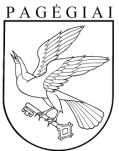 Pagėgių savivaldybės tarybasprendimasdėl GYVENAMOJO NAMO ir sandėlio perdavimo valdyti patikėjimo teise  pagėgių savivaldybės ADMINISTRACIJAI2019 m. liepos 4 d. Nr. T1-122Pagėgiai